ΠΑΡΑΡΤΗΜΑ V – Υπόδειγμα Οικονομικής Προσφοράς ΟΙΚΟΝΟΜΙΚΗ ΠΡΟΣΦΟΡΑΤΗΣ ΕΠΙΧΕΙΡΗΣΗΣΕΠΩΝΥΜΙΑ:……………………………………………………………………………………………………………………………………………………………..Δ/ΝΣΗ:……………………………………………………………………………………………………………………………………………………………………..ΤΗΛ ΦΑΞ.………………………………………………………………………………………………………………………………………………………………….email.………………………………………………………………………………………………………………………………………………………………………..ΗΜΕΡΟΜΗΝΙΑ          ΥΠΟΓΡΑΦΗΟΙΚΟΝΟΜΙΚΗ ΠΡΟΣΦΟΡΑΤΗΣ ΕΠΙΧΕΙΡΗΣΗΣΕΠΩΝΥΜΙΑ:……………………………………………………………………………………………………………………………………………………………..Δ/ΝΣΗ:……………………………………………………………………………………………………………………………………………………………………..ΤΗΛ ΦΑΞ.………………………………………………………………………………………………………………………………………………………………….email.………………………………………………………………………………………………………………………………………………………………………..ΗΜΕΡΟΜΗΝΙΑΥΠΟΓΡΑΦΗΟΙΚΟΝΟΜΙΚΗ ΠΡΟΣΦΟΡΑΤΗΣ ΕΠΙΧΕΙΡΗΣΗΣΕΠΩΝΥΜΙΑ:……………………………………………………………………………………………………………………………………………………………..Δ/ΝΣΗ:……………………………………………………………………………………………………………………………………………………………………..ΤΗΛ ΦΑΞ.………………………………………………………………………………………………………………………………………………………………….email.………………………………………………………………………………………………………………………………………………………………………..ΗΜΕΡΟΜΗΝΙΑΥΠΟΓΡΑΦΗΟΙΚΟΝΟΜΙΚΗ ΠΡΟΣΦΟΡΑΤΗΣ ΕΠΙΧΕΙΡΗΣΗΣΕΠΩΝΥΜΙΑ:……………………………………………………………………………………………………………………………………………………………..Δ/ΝΣΗ:……………………………………………………………………………………………………………………………………………………………………..ΤΗΛ ΦΑΞ.………………………………………………………………………………………………………………………………………………………………….email.………………………………………………………………………………………………………………………………………………………………………..ΗΜΕΡΟΜΗΝΙΑΥΠΟΓΡΑΦΗ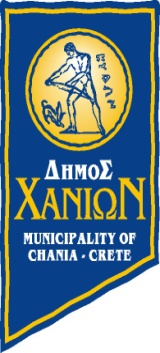 ΕΛΛΗΝΙΚΗ ΔΗΜΟΚΡΑΤΙΑ ΔΗΜΟΣ ΧΑΝΙΩΝ                                           ΣΧΟΛΙΚΗ ΕΠΙΤΡΟΠΗ Δ/ΘΜΙΑΣ ΕΚΠ/ΣΗΣ         Δ/ΝΣΗ: ΚΡΙΑΡΗ 40 (1ΟΣ ΟΡΟΦΟΣ) ΧΑΝΙΑ Τ.Κ.73135 Τηλ: 28213 41773Fax:28213 41786 email: schepitropi2@chania.grΤΙΤΛΟΣ ΣΥΝΟΠΤΙΚΟΥ ΔΙΑΓΩΝΙΣΜΟΥ«ΠΡΟΜΗΘΕΙΑ  ΓΝΗΣΙΩΝ  ΣΥΜΒΑΤΩΝ ΚΑΙ ΑΝΑΣΚΕΥΑΣΜΕΝΩΝ ΜΕΛΑΝΙΩΝ ΚΑΙ TONEΡ ΚΑΙ ΑΝΑΛΩΣΙΜΩΝ ΕΚΤΥΠΩΤΩΝ/ΗΥ ΚΛΠ»ΠΡΟΫΠΟΛΟΓΙΣΜΟΣ ΤΜΗΜΑ 1: 27.452,74 ευρώ με το Φ.Π.Α. ΤΜΗΜΑ 1 ΓΝΗΣΙΑ ΜΕΛΑΝΙΑ -ΤΟΝΕΡΤΜΗΜΑ 1 ΓΝΗΣΙΑ ΜΕΛΑΝΙΑ -ΤΟΝΕΡΤΜΗΜΑ 1 ΓΝΗΣΙΑ ΜΕΛΑΝΙΑ -ΤΟΝΕΡΤΜΗΜΑ 1 ΓΝΗΣΙΑ ΜΕΛΑΝΙΑ -ΤΟΝΕΡΤΜΗΜΑ 1 ΓΝΗΣΙΑ ΜΕΛΑΝΙΑ -ΤΟΝΕΡΑ/ΑΓΝΗΣΙΑ ΜΕΛΑΝΙΑ -ΤΟΝΕΡΠΟΣΟΤΗΤΑΤΙΜΗ ΜΟΝΑΔΑΣ ΧΩΡΙΣ Φ.Π.ΑΤΙΜΗ ΣΥΝΟΛΟΥ ΧΩΡΙΣ Φ.Π.Α 1EPSON T7021 BLACK22EPSON T7022 CYAN23EPSON T7023 MAGENTA24EPSON T7024 YELLOW25HP CE310A BlACK36HP 13X LASERJET 1300 Q2613X27HP 300XL CC641E D1660,2560,2660,C4680,4780 BLACK28HP 344 C9363EE 5740/45/6520 COLOR39HP 351XL CB338EE D4260,J5780,J5785,C4280,C4340210HP 650 BLACK CZ101AE311HP 650 COLOR CZ102AE312HP 652 BLACK F6V25AE213HP 652 COLOR F6V24AE DESKJET 4535314HP 88 CYAN LARGE C9391AE215HP 88 MAGENTA LARGE C9392ae216HP 88 YELLOW LARGE C9393217HP 88XL BLACK C9396AE218HP 953XL BLACK219HP 953XL BLACK L0S70AE220HP 953XL CYAN F6U16AE321HP 953XL MAGENTA F6U17AE222HP 953XL YELLOW F6U18AE323HP 971XL CYAN CN626AE324HP 971XL YELLOW CN628AE225HP CE278AC   -P1566-P1606 BLACK726HP CE285AC BLACK1227HP CF226XC LJ M402dn328HP CF400A BLACK329HP CF400X BLACK330HP CF401A CYAN331HP CF402A YELLOW332HP CF403A MAGENTA333HP CP1025: CE311A CYAN434HP CP1025: CE312A YELLOW435HP CP1025:CE313A MAGENTΑ336HP LASERJET M125 CF283A637HP LASERJET P2015 Q7553XC338HP No. 10XL BLACK539HP No. 82XL CYAN540HP No. 82XL MAGENTA541HP No. 82XL YELLOW542HP339  5740,6520,6620,9800 C8767EE343HP934XL C2P23AE BLACK OFFICEJET 6230/6830344HP935XL C2P24AE CYAN OFFICEJET 6230/6830345HP935XL C2P25AE MAGENTA OFFICEJET 6230/6830346HP935XL C2P26AE YELLOW OFFICEJET 6230/6830347KONICA BIZHUB 227 TN-323648KONICA MINOLTA TN-414749KYOCERA KM2530/3530/4030350KYOCERA TK-3100 FOR M3540dn 351KYOCERA TK-715 FOR KM-3050/4050 552LEXMARK 50F2000 MS310/410/510353LEXMARK OPTRA E120 12016SE354LEXMARK S305 14N1068 No. 100XL BLACK355LEXMARK S305 14N1069 No. 100XL CYAN356LEXMARK S305 14N1070 No. 100XL MAGENTA357MELANI LEXMARK S305 14N1071 No. 100XL  YELLOW358OKI B411/B431/MB461259OKI B412/MB472 45807106360PANASONIC KX-FP205 KX-FA52X361PANASONIC ΓΡΑΦΙΤΗΣ DQ-TU10J-PB 262RICOH 1022/32 TYPE 2220D463RICOH 1140L SP1000E464RICOH AFIC220 TYP2220D465RICOH AFICIO MP35541166RICOH SP 112467SAMSUNG CLP-415 CLT-C504S CYAN268SAMSUNG CLP-415 CLT-K504S BLACK469SAMSUNG CLP-415 CLT-M504S MAGENTA270SAMSUNG CLP-415 CLT-Y504S YELLOW471SAMSUNG CLT-K4092S BLACK372SAMSUNG ML2950 D103L373SAMSUNG MLT-D101S374SAMSUNG MLT-D111S M2022575SAMSUNG MLT-D116L576SHARP AR 5623 MX-235GT677SHARP AR-5623/20 MX-235G478SHARP AR-5623D ΜΧ-235GT  379SHARP MX-315GT580Toner HP 12A Q2612AC Black481UTAX CD1125 / TN-420482Xerox 106R03396 VersaLink B7025-7030-7035 HC 30K383XEROX 5230 106701413684XEROX 5230 106R01306885XEROX 5325/5330 006R01159286XEROX 5330/5325   106R01306287XEROX 5330/5326   688XEROX C128 006R1182689XEROX DOCUPRINT P1210790XEROX WC5325 006R0115911ΣΥΝΟΛΟ ΧΩΡΙΣ Φ.Π.Α0,00Φ.Π.Α 24%0,00ΣΥΝΟΛΟ ΜΕ Φ.Π.Α 24%0,00ΕΛΛΗΝΙΚΗ ΔΗΜΟΚΡΑΤΙΑ ΔΗΜΟΣ ΧΑΝΙΩΝ                                           ΣΧΟΛΙΚΗ ΕΠΙΤΡΟΠΗ Δ/ΘΜΙΑΣ ΕΚΠ/ΣΗΣ         Δ/ΝΣΗ: ΚΡΙΑΡΗ 40 (1ΟΣ ΟΡΟΦΟΣ) ΧΑΝΙΑ Τ.Κ.73135 Τηλ: 28213 41773Fax:28213 41786 email: schepitropi2@chania.grΤΙΤΛΟΣ ΣΥΝΟΠΤΙΚΟΥ ΔΙΑΓΩΝΙΣΜΟΥ«ΠΡΟΜΗΘΕΙΑ  ΓΝΗΣΙΩΝ  ΣΥΜΒΑΤΩΝ ΚΑΙ ΑΝΑΣΚΕΥΑΣΜΕΝΩΝ ΜΕΛΑΝΙΩΝ ΚΑΙ TONEΡ ΚΑΙ ΑΝΑΛΩΣΙΜΩΝ ΕΚΤΥΠΩΤΩΝ/ΗΥ ΚΛΠ»ΠΡΟΫΠΟΛΟΓΙΣΜΟΣ ΤΜΗΜΑ 2: 3.273,08 ευρώ με το Φ.Π.Α. ΣΥΜΒΑΤΑ ΜΕΛΑΝΙΑ -ΤΟΝΕΡΣΥΜΒΑΤΑ ΜΕΛΑΝΙΑ -ΤΟΝΕΡΣΥΜΒΑΤΑ ΜΕΛΑΝΙΑ -ΤΟΝΕΡΣΥΜΒΑΤΑ ΜΕΛΑΝΙΑ -ΤΟΝΕΡΣΥΜΒΑΤΑ ΜΕΛΑΝΙΑ -ΤΟΝΕΡΑ/ΑΠΕΡΙΓΡΑΦΗ ΕΙΔΟΥΣΠΟΣΟΤΗΤΑΤΙΜΗ ΜΟΝΑΔΑΣ ΧΩΡΙΣ Φ.Π.Α ΤΙΜΗ ΣΥΝΟΛΟΥ ΧΩΡΙΣ Φ.Π.Α 1BROTHER TN 222022CANON NO526  YELLOW23CANON NO526 CYAN 24CANON NO526 MAGENTA25DS INK HP CB338E NO 351 XL COLOR26EPSON AL-M2000 8K27HP 36XL (ΜΑΥΡΟ)28HP 37XL (ΤΡΙΩΝ ΧΡΩΜΑΤΩΝ)39HP 971XL CYAN310HP C8727AE (ΜΑΥΡΟ)311HP C8728AE (ΤΡΙΩΝ ΧΡΩΜΑΤΩΝ)312HP C9351C NO21XL BLACK HP J3 DS INK 213HP C9352A NO22 CL DS INK 214HP CB540A (ΜΑΥΡΟ)215HP CB541A (ΚΥΑΝΟ)216HP CB542A (ΚΙΤΡΙΝΟ)217HP CB543A (ΜΑΤΖΕΝΤΑ)218HP CE278A BL 2.1 K P1606  DS 219HP CE285320HP CE285A321HP No. 45 (51645AE) (ΜΑΥΡΟ)322HP No. 45 (51645AE) (ΜΑΥΡΟ)323HP No. 78 (C6578A) (ΤΡΙΩΝ ΧΡΩΜΑΤΩΝ)424HP Q2612A325HP TONER Q2612A326HP283327KYOCERA TK 3100/FS2100328MLT-D111L329MLT-D116L630OKI 44469722 (ΚΙΤΡΙΝΟ/5000p.)331OKI 44469723 (ΜΑΤΖΕΝΤΑ/5000p.)332OKI 44469724 (ΚΥΑΝΟ/5000p.)333OKI 44973508 (ΜΑΥΡΟ/7000p.)334RICOH MP3554335RICOH SP1000/1140/1180/F1SP 336SAMSUNG MLT-D116L 3K DS 337SHARP MX 235GT BLACK238XEROX C118339XEROX WC128340XEROX WC5019/5021341XEROX WC5325/30/353ΣΥΝΟΛΟ ΧΩΡΙΣ Φ.Π.Α0,00Φ.Π.Α0,00ΣΥΝΟΛΟ ΜΕ Φ.Π.Α 24%0,00ΕΛΛΗΝΙΚΗ ΔΗΜΟΚΡΑΤΙΑ ΔΗΜΟΣ ΧΑΝΙΩΝ                                           ΣΧΟΛΙΚΗ ΕΠΙΤΡΟΠΗ Δ/ΘΜΙΑΣ ΕΚΠ/ΣΗΣ         Δ/ΝΣΗ: ΚΡΙΑΡΗ 40 (1ΟΣ ΟΡΟΦΟΣ) ΧΑΝΙΑ Τ.Κ.73135 Τηλ: 28213 41773Fax:28213 41786 email: schepitropi2@chania.grΤΙΤΛΟΣ ΣΥΝΟΠΤΙΚΟΥ ΔΙΑΓΩΝΙΣΜΟΥ«ΠΡΟΜΗΘΕΙΑ  ΓΝΗΣΙΩΝ  ΣΥΜΒΑΤΩΝ ΚΑΙ ΑΝΑΣΚΕΥΑΣΜΕΝΩΝ ΜΕΛΑΝΙΩΝ ΚΑΙ TONEΡ ΚΑΙ ΑΝΑΛΩΣΙΜΩΝ ΕΚΤΥΠΩΤΩΝ/ΗΥ ΚΛΠ»ΠΡΟΫΠΟΛΟΓΙΣΜΟΣ ΤΜΗΜΑ 3: 1.260,11 ευρώ με το Φ.Π.Α. ΑΝΑΣΚΕΥΑΣΜΕΝΑ ΜΕΛΑΝΙΑ ΤΟΝΕΡΑΝΑΣΚΕΥΑΣΜΕΝΑ ΜΕΛΑΝΙΑ ΤΟΝΕΡΑΝΑΣΚΕΥΑΣΜΕΝΑ ΜΕΛΑΝΙΑ ΤΟΝΕΡΑΝΑΣΚΕΥΑΣΜΕΝΑ ΜΕΛΑΝΙΑ ΤΟΝΕΡΑΝΑΣΚΕΥΑΣΜΕΝΑ ΜΕΛΑΝΙΑ ΤΟΝΕΡΑ/ΑΠΕΡΙΓΡΑΦΗ ΕΙΔΟΥΣΠΟΣΟΤΗΤΑΤΙΜΗ ΜΟΝΑΔΑΣ ΧΩΡΙΣ Φ.Π.ΑΣΥΝΟΛΟ ΧΩΡΙΣ Φ.Π.Α1CANON NO526  BLACK 42EPSON 6200L 43HP TONER Q2613A44LEXMARK E 250/35055LEXMARK MS310/41056LEXMARK MS31757RICOH MP355458RICOH SP 20059SAMSUNG 1042510SAMSUNG 111 BLACK TONER 6ΣΥΝΟΛΟ ΧΩΡΙΣ Φ.Π.Α0Φ.Π.Α 24%0,00ΣΥΝΟΛΟ ΜΕ Φ.Π.Α 24%0,00ΕΛΛΗΝΙΚΗ ΔΗΜΟΚΡΑΤΙΑ ΔΗΜΟΣ ΧΑΝΙΩΝ                                           ΣΧΟΛΙΚΗ ΕΠΙΤΡΟΠΗ Δ/ΘΜΙΑΣ ΕΚΠ/ΣΗΣ         Δ/ΝΣΗ: ΚΡΙΑΡΗ 40 (1ΟΣ ΟΡΟΦΟΣ) ΧΑΝΙΑ Τ.Κ.73135 Τηλ: 28213 41773Fax:28213 41786 email: schepitropi2@chania.grΤΙΤΛΟΣ ΣΥΝΟΠΤΙΚΟΥ ΔΙΑΓΩΝΙΣΜΟΥ«ΠΡΟΜΗΘΕΙΑ  ΓΝΗΣΙΩΝ  ΣΥΜΒΑΤΩΝ ΚΑΙ ΑΝΑΣΚΕΥΑΣΜΕΝΩΝ ΜΕΛΑΝΙΩΝ ΚΑΙ TONEΡ ΚΑΙ ΑΝΑΛΩΣΙΜΩΝ ΕΚΤΥΠΩΤΩΝ/ΗΥ ΚΛΠ»ΠΡΟΫΠΟΛΟΓΙΣΜΟΣ ΤΜΗΜΑ 4: 7.068,05 ευρώ με το Φ.Π.Α. ΤΜΗΜΑ 4 ΑΝΑΛΩΣΙΜΑ ΕΚΤΥΠΩΤΩΝ/ΗΥ ΚΛΠΤΜΗΜΑ 4 ΑΝΑΛΩΣΙΜΑ ΕΚΤΥΠΩΤΩΝ/ΗΥ ΚΛΠΤΜΗΜΑ 4 ΑΝΑΛΩΣΙΜΑ ΕΚΤΥΠΩΤΩΝ/ΗΥ ΚΛΠΤΜΗΜΑ 4 ΑΝΑΛΩΣΙΜΑ ΕΚΤΥΠΩΤΩΝ/ΗΥ ΚΛΠΤΜΗΜΑ 4 ΑΝΑΛΩΣΙΜΑ ΕΚΤΥΠΩΤΩΝ/ΗΥ ΚΛΠΑ/ΑΠΕΡΙΓΡΑΦΗ ΕΙΔΟΥΣΠΟΣΟΤΗΤΑΤΙΜΗ ΜΟΝΑΔΑΣ ΧΩΡΙΣ Φ.Π.ΑΣΥΝΟΛΟ ΧΩΡΙΣ Φ.Π.Α1CABLE 5503/10 HDMI 10M22CABLE HDMI 10m23CABLE USB2.0 M/F 2m14CABLE UTP 305m Cat6 ΜΟΝΟΚΛΩΝΗ105CASE ICY BOX IB-111StU3-Wh16DRUM OKI B411/B431/MB461 4457430217DRUM OKI C511dn  44968301 (ΕΚΤΥΠΩΤΗΣ)18DRUM SAMSUNG M2625 MLT-R11629DRUM XEROX 101R00434 WC5230110DRUM XEROX 101R435  HC211DRUM XEROX C118 112DRUM XEROX WC5325 13R00591413Hard Disk Seagate 2TB SATA 3.64MB 7200RPM114HARD DISK SSD KINGSTON A400 2.5" 120GB SATA III 7mm115Hard Disk Western Digital 1TB 2.5'' ELEMENTS USB3116Hard Disk Western Digital 500GB SATA III 64MB BLUE WD5000AZRZ117HUB USB 4PORT USB 2.0 MEDIARANGE118HY HP ProDesk 400 G4 MT i3/4/500 1EY27EA119Keyboard Dell KB216 Multimedia120KEYBOARD LOGITECH WIRELESS DESKTOP MK-220121Kingston Flash Disk 32GB DTG4222MONITOR HP PRODISPLAY P223 21.5"123PAPER FEED/SEPERATION ROLLER RF5-1885-000C224PCI EXPRESS USB 3.0 2 PORT + LP125Printer Lexmark MS317DN126Printer Samsung Laser SF-760 P MFP227PROGRAM ANTIVIRUS NOD32128PROJECTOR BENQ MS506529PROJECTOR BENQ MS531230ROLLER ASSEMBLY FOR HP PRINTER RL1-0540-000C231SEPARATION PAD RM1-1298-000C232SLOT 2.5 TO 3.5 HDD133SPEAKER LOGITECH S-150134SSD SAMSUNG 850 EVO 2.5" SATA3 250GB135Switch Hewlett Packard 1420-8G JH329A136TOKEN USB GEMALTO537UniFi Access Point INDOOR DUAL RADIO 802.11AC-LR138ΒΑΣΗ ΟΡΟΦΗΣ PROJECTOR239ΕΞΑΡΤ CORSAIR BRACKETS SSD 2.5 TO 3.5140ΠΟΛΥΜΠΡΙΖΟ 4 ΘΕΣΕΩΝ ΜΕ PLUG W-05241ΤΡΟΦΟΔΟΤΙΚΟ ALLIED SOLYTECH 550W PFC1ΣΥΝΟΛΟ ΧΩΡΙΣ Φ.Π.Α0,00Φ.Π.Α 24%0,00ΣΥΝΟΛΟ ΜΕ Φ.Π.Α 24%0,00